DUSI DEL SUROESTE METROPOLITANO DE TENERIFESolicitud de información al Ayuntamiento de Santa Cruz de Tenerife y al Ayuntamiento de La Laguna para la descripción de operaciones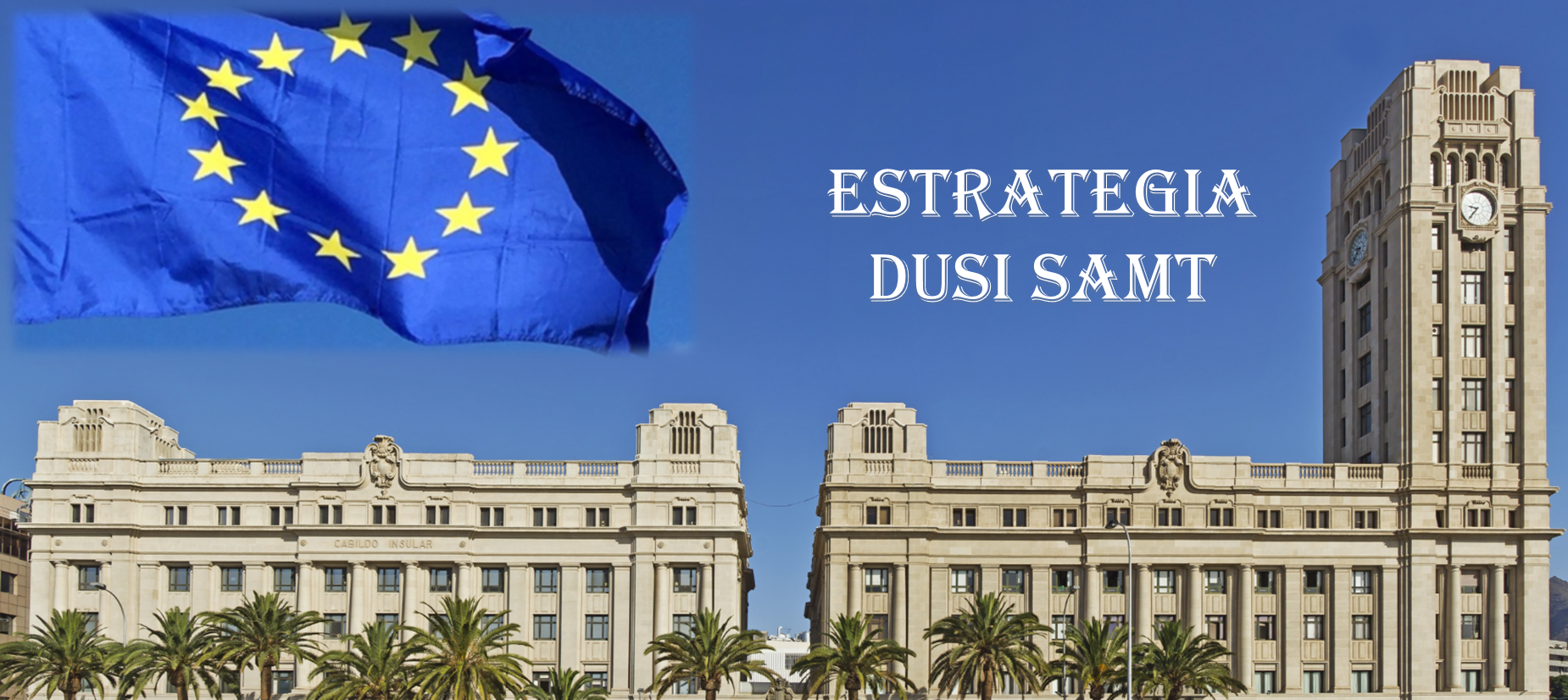 Denominación de LA OPERACIÓN PREVISTA REALIZAR:organo gestor:encuadre de la operación propuesta en el PROGRAMA OPERATIVO FEDER CRECIMIENTO SOSTENIBLE 2014-2020Atendiendo al “menú” de posibles intervenciones en el Programa Operativo FEDER Crecimiento Sostenible 2014-2020, se identifica los códigos correspondientes a los siguientes aspectos para la operación propuesta:4. Información financiera y presupuestoPresupuesto: distribución temporal y coste estimado (o real) de la operación propuesta:5. Calendario de ejecución de la operación propuesta6. Descripción INICIAL de la operación propuestaEsta descripción de la operación se ha realizado teniendo en cuenta el Documento de Criterios y Procedimientos de FEDER Crecimiento Sostenible 2014-2020, incluyendo los siguientes aspectos: 7. Indicadores de productividad/realizaciónIndicadores de productividad/realización asociados a la operación propuesta8. Información requerida a los ayuntamientos (apartado a cumplimentar por los ayuntamientos)A continuación, se describe la información que se requiere por parte de los Ayuntamiento para la descripción definitiva de la operación:Indique, por favor, si ha llevado a cabo algún proceso de participación ciudadana para la descripción de la operación, explicando de forma detallada, en su caso, el procedimiento seguido y el resultado del mismo.Objetivo Temático (OT):Prioridad de Inversión (PI):Objetivo Específico (OE):Campo de intervención (CI):Forma de financiación:Tipo de territorio:20192020202120222023TOTAL 14-23Fecha de inicio de la operación:Fecha de finalización de la operación:Breve descripción de la operación propuestaContribución esperada al Objetivo Especifico (OE) en el que se enmarca, incluyendo, si procede:la identificación de los principales grupos objetivo/destinatarios;territorios destinatarios específicos;tipos de beneficiarios.Esta descripción explica cómo el tipo de acciones previstas contribuye al objetivo específico, por ejemplo, mediante la elección de grupos destinatarios o territorios determinados, centrándose en temas o asuntos específicos, etc. Por lo tanto, esta sección explica cómo se perseguirá el objetivo específico y se alcanzarán los resultados en la práctica, con el tipo de acciones previstas. Asimismo, si procede, la descripción incluye las acciones a desarrollar en cumplimiento de los principios de igualdad entre hombres y mujeres, no discriminación y desarrollo sostenible.Identificación/códigoIndicadorValor esperado al inicio de la operaciónValor esperado en 2023Fecha:Responsable de la operación:Firma: